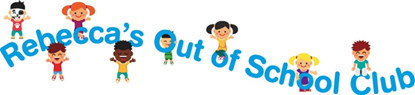 Rebecca’s Holiday Club ContractScantabout Primary School – Summer Club 202202380 255789Childs Name:						1st Parents Name:							2nd Parents Name:Childs Date of Birth:					School Child Attends:							Child’s school year: Contact Telephone NumbersHome____________________________________________________Mobile___________________________________________________Work_____________________________________________________Email Address____________________________________________________________________Rebecca’s Holiday Club Contract (Continued)I/we the undersigned, hereby enter into the agreement For_____________________________________ (name of child) to attend Rebecca’s Holiday Club on the following days:Please tick all the relevant session boxes you wish your child to attend Rebecca’s reserve the right to withdraw its services if any fees remain unpaid for more than 1 dayI enclose a £15.00 non-refundable deposit             Please tick if deposit is includedFees are required, in full, on the first of attendance I/we agree to comply with all the Club’s policies and procedures.Signature Parent/Carer/Guardian                   	 DateAdditional Contract Information – To be kept by parent/carersA wide variety of activities will be provided at every session and we encourage the children to contribute to planning so they get a tailor made club full of things they personally like to do.No hand held gaming or mobile phones will be permitted at club.Collection after 6:00pm will incur a £15.00 fee every 15 minutes thereafterOther relevant information:All specific needs must be notified including dietary requirements and food allergies.Any child who is obviously unwell will not be accepted.  A child must be clear of sickness and diarrhoea for at least 24 hours before they can return to the club.  This is for the safety of all the children.  Should a child be taken ill suddenly we reserve the right to have the child seen by a doctor or be taken to hospital in an emergency.  All injuries will be recorded in the accident book, signed by the parent/carer, this includes pre-existing injuries.We must be informed in writing of anyone specifically excluded from access to the child. A fire drill will be held regularly and all regulations adhered to.All policies are available for parents/carers to read and accept. If you have any problems or queries, we are always available to listen.Email: office@rebeccas-clubs.co.uk  The setting number is : 023 80255789.   The office number is : 023 80255686.Address where Child is residentAddress of Parent/Guardian/Carer if different from that of ChildAny Special Requirements/ PASSWORDSummer ClubAll day session 25th-29th July 20227.45am-5.45pm - £36.00MondayTuesday             Wednesday      Thursday          Friday                Summer ClubAll day session 1st-5th August 20227.45am-5.45pm - £36.00MondayTuesday             Wednesday      Thursday          Friday                Summer ClubAll day session 8th-12th August 20227.45am-5.45pm -£36.00MondayTuesday             Wednesday      Thursday          Friday                